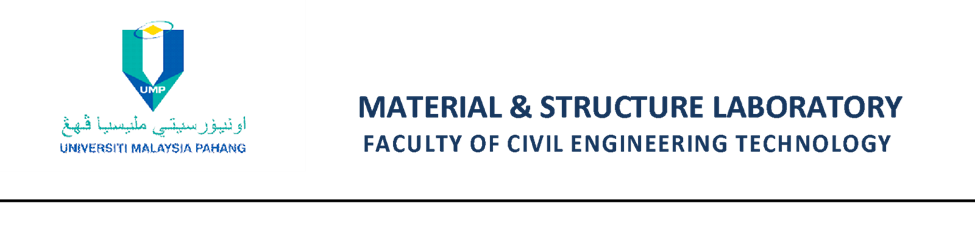 DEFLECTION OF A SIMPLY SUPPORTED BEAMResultsFigure 3: Deflection at the mid- span due to the point load.Span of tested beam, L					= _____________mm Width of beam specimen, b 					= _____________mmDepth of beam specimen, d					= _____________mmMoment of inertia of beam specimen, (bd3/12) 		= _____________mm4Dial gauge reading, 1 div 					= 	0.01 	____mmTable 1: Deflection at the mid-spanUsing the tabulated data in Table 1, plot the graph of load against experimental deflection.  Draw the best-fit curve through the plotted points and hence deduce the relationship between the applied load and the mid-span deflection result.Calculate the modulus of elasticity using the slope of the graph obtained, assuming a linear relationship between load and deflection as shown below.Discussion/AnalysisFrom this experiment what is the relationship between the applied load and the displacement. How the experimental result does differs with the theoretical in terms of accuracy.ConclusionsRefer to the objective.References/AppendicesText book, reference books from the library or electronic references from the internet.Related photo or plate due to the experiment.APPLIED LOAD(N)EXPERIMENTAL MID-SPAN DEFLECTIONEXPERIMENTAL MID-SPAN DEFLECTIONEXPERIMENTAL MID-SPAN DEFLECTIONEXPERIMENTAL MID-SPAN DEFLECTIONEXPERIMENTAL MID-SPAN DEFLECTIONEXPERIMENTAL MID-SPAN DEFLECTIONEXPERIMENTAL MID-SPAN DEFLECTIONEXPERIMENTAL MID-SPAN DEFLECTIONTHEORETICALDEFLECTION(mm)APPLIED LOAD(N)TEST 1TEST 1TEST 1TEST 2TEST 2TEST 2AVERAGEAVERAGETHEORETICALDEFLECTION(mm)APPLIED LOAD(N)(div)(mm)(div)(div)(mm)(div)(div)(mm)THEORETICALDEFLECTION(mm)